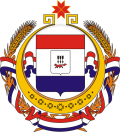 Совет депутатов Старочамзинского сельского поселения Большеигнатовского муниципального района Республики МордовияРЕШЕНИЕСовета депутатов Старочамзинского сельского поселения Большеигнатовского муниципального района Республики Мордовия первого созываот «12» января  2023 года                                                                             № 105с. Старое Чамзино О внесении изменений в Устав Старочамзинского сельского поселенияБольшеигнатовского муниципального районаРеспублики МордовияВ целях приведения Устава Старочамзинского сельского поселения Большеигнатовского муниципального района Республики Мордовия в соответствие с действующим законодательством Российской Федерации, Совет депутатов Старочамзинского сельского поселения Большеигнатовского муниципального района Республики Мордовия решил:1. Внести в Устав Старочамзинского сельского поселения Большеигнатовского муниципального района Республики Мордовия, принятый решением Совета депутатов Cтарочамзинского сельского поселения Большеигнатовского муниципального района Республики Мордовия от 10.11.2020 г. № 24 (с изменениями, внесенными решениями Совета депутатов Старочамзинского сельского поселения Большеигнатовского муниципального района Республики Мордовия от 19.04.2021 г. № 46, от 31.01.2022 г. № 69, от 29.04.2022 г. №80) следующие изменения: часть 6 статьи 10  изложить в следующей редакции: «6. Муниципальные выборы в случаях, установленных Федеральным законом от 12 июня . №67-ФЗ «Об основных гарантиях избирательных прав и права на участие в референдуме граждан Российской Федерации» назначаются территориальной избирательной комиссией или судом.»;2) в пунктах 2, 4, 6, 7 и 10 части 4 статьи 11 слова «избирательная комиссия Старочамзинского сельского поселения» в соответствующем падеже заменить словами «территориальная  комиссия местного референдума » в соответствующем падеже;3) статью 40 признать утратившей силу.2.Главе Старочамзинского сельского поселения Большеигнатовского муниципального района Республики Мордовия обеспечить государственную регистрацию изменений, указанных в части 1 настоящего решения.3. Настоящее решение подлежит официальному опубликованию после его государственной регистрации и вступает в силу после его официального опубликования.Глава Старочамзинского сельского поселенияБольшеигнатовского муниципального районаРеспублики Мордовия                                                                 Н.В.Зайкина